Infographic: Online Shoppers Turn to VideoAn Animoto survey found that 93% of respondents think video is a useful shopping tool, and 71% have made purchasing decisions after seeing brands' social media videos. The survey also found that 74% of respondents engaged with ads on Instagram Stories.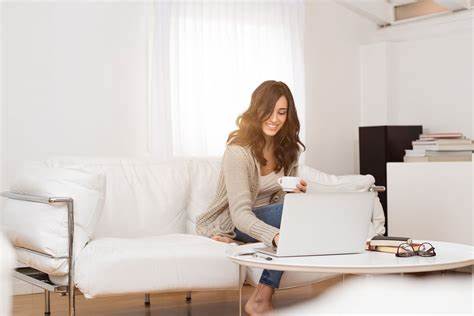 Social Media Today 4/9/21https://www.socialmediatoday.com/news/how-video-is-influencing-consumer-decision-making-in-2021-infographic/598171/Image credit:https://cdn.midwesthome.com/wp-content/uploads/sites/2/2018/08/Online-Shopping.jpg